   KS1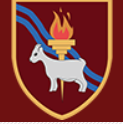 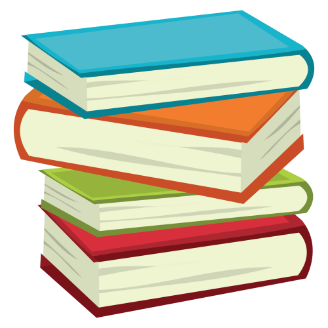 Reading LogName:								DayTitleAuthorFrom Page:To Page:Reading TimeSignatureStar ratingMondayTuesdayWednesdayThursdayFriday